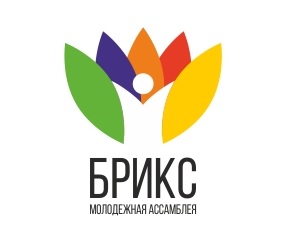 ПРОГРАММА ШКОЛЫ-ПРЕЗЕНТАЦИИ МОЛОДЕЖНОЙ АССАМБЛЕИ БРИКС И ДРУГИХ СТУДЕНЧЕСКИХ ПРОЕКТОВ ДЛЯ ИНОСТРАННЫХ ОБУЧАЮЩИХСЯ УНИВЕРСИТЕТА(24– 28 ноября 2016)г. Барнаул (ФГБОУ ВО «Алтайский государственный университет» (далее - АГУ) – Чемальский район Республики Алтай (Усадьба «Роял Комфорт»)24 ноября (четверг)24 ноября (четверг)15.00-16.30Экспертная сессия для модераторов и спикеровР.И Райкин, проректор по развитию международной деятельности АГУА.А. Целевич, начальник управления воспитательной и внеучебной работы, сопредседатель Президиума ВМОО «Российский союз студенческих организаций»Ауд. 519 М16.30-17.30Установочная сессия для участников А.А. Целевич, начальник управления воспитательной и внеучебной работы, сопредседатель Президиума ВМОО «Российский союз студенческих организаций»И.А. Субочев, председатель объединенного Совета обучающихся АГУАуд. 519 М25 ноября (пятница)25 ноября (пятница)8.30-9.00Регистрация участниковХолл перед ауд. 519М, пр. Ленина, 619.00-9.30Приветственная встреча с руководством и студенческим активом АГУР.И Райкин, проректор по развитию международной деятельности АГУА.А. Целевич, начальник управления воспитательной и внеучебной работы, сопредседатель Президиума ВМОО «Российский союз студенческих организаций»С.В. Шипилов, председатель АКМОО «Лига студентов АГУ»И.А. Субочев, председатель объединенного Совета обучающихся АГУЕ.С. Очаковская, староста лучшей группы АГУАуд. 519 М9.30-10.30Экспресс-лекция «Универсальное и региональное в современной политической системе мира» д.ю.н., доц. А.А. Васильев Ауд. 519 М10.30-11.00Протокольное фотографированиеАуд. 519 М11.00-12.30Круглый стол «Новые межгосударственные объединения в мировой политике: БРИКС и ШОС, опыт сотрудничества» к.и.н., доц. О.Ю. Курныкин, к.и.н., доц. О.А. Аршинцева Ауд. 519 М12.30-14.00ОбедУнивер-кафе, ул. Димитрова, 6614.00-15.00Стендовый доклад «Китай в глобальных и региональных измерениях» к.и.н., доц. Д.А. ГлазуновАуд. 519 М15.00-16.30Семинар-практикум «Русский язык и его историко-культурное значение для стран БРИКС»д.филол.н., проф. Е.В. Лукашевич Ауд. 519 М16.30-17.30Семинар-дискуссия «Экологическая политика стран БРИКС и ШОС: новые вызовы и пути решения» д.б.н., проф. Мацюра А.В.Ауд. 519 М17.30-18.30УжинУнивер-кафе, ул. Димитрова, 6618.30-20.00Открытие Кубка КВН АлтГУАктовый зал молодежных мероприятий (пр. Социалистический, 68)26 ноября (суббота)26 ноября (суббота)08.00Эколого-образовательная программа «Перекресток миров»Отъезд в туристический комплексМесто отъезда – площадка у главного корпуса АГУ (доска почета), пр. Ленина, 6111.00-11.30Посещение Родины писателя, сценариста, актера и кинорежиссера Василия Макаровича Шукшина(с. Сростки)11.30-14.00Переезд в г. Горно-АлтайскОбед15.00-17.00Посещение Национального краеведческого музея имени А.В. Анохина(г. Горно-Алтайск)17.00-20.00Переезд в с. Чемал, размещение в туристическом комплексе «Роял Комфорт»Ужин20.00-22.00Вечернее творческое мероприятиеФестиваль самодеятельного творчества «Навстречу XIX Всемирному фестивалю молодежи и студентов»Конференц-зал туристического комплекса27 ноября (воскресенье)27 ноября (воскресенье)09.00-10.00Завтрак10.00-13.00Панельная секция «Сетевые международные молодежные проекты БРИКС – развитию молодежной дипломатии в мире»Модератор - А.А. Целевич, сопредседатель Президиума Российского союза студенческих организацийПрезентация проекта «Конференция Молодежной Ассамблеи БРИКС»Презентация проекта «Послы русского языка в мире»Презентация программы международных молодежных обменов АГУ «Поездка лучшей группы в вуз-партнер»Конференц-зал туристического комплекса13.00-14.00Обед14.00-18.00Эколого-образовательная программа «Перекресток миров»Посещение о. Патмос (с. Чемал) и Музея естественной истории «Палеопарк» (с. Элекмонар)19.00-20.00Ужин20.00-22.00Подведение итогов панельной секции Модератор А.А. Целевич, сопредседатель Президиума Российского союза студенческих организацийПрезентация «XIX Всемирного фестиваля молодежи и студентов-2017»Презентация проекта «Азиатский студенческий форум «Алтай-Азия 2012»/«Кыргызстан-Азия 2015Презентация проекта «Студенческий конгресс народов Центральной Азии, приуроченный к национальному празднику персидских и тюркских народов «Новруз»»Конференц-зал туристического комплекса28 ноября (понедельник)28 ноября (понедельник)09.00-10.00ЗавтракВыезд из гостиничного комплекса10.00-14.00Эколого-образовательная программа «Перекресток миров»Посещение места зимовки лебедей-кликунов, государственного природного комплекса «Заказник «Лебединый»», (озеро Светлое, Советский район Алтайского края)Экскурсия по горному серпантину туристического кластера «Белокуриха-2» и посещение зубрятника (г. Белокуриха)14.00-15.00Обед кафе в г. Бийск15.00-18.00Возвращение в г. Барнаул 